Year 3 Reading 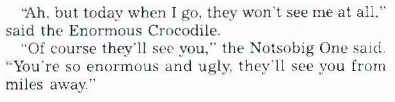 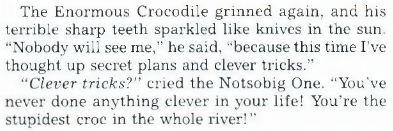 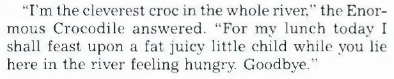 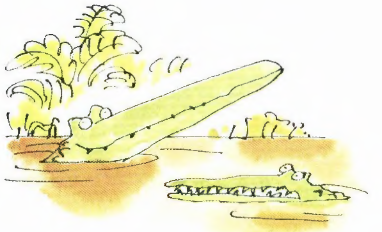 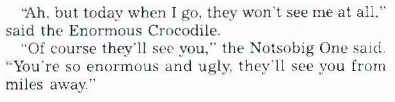 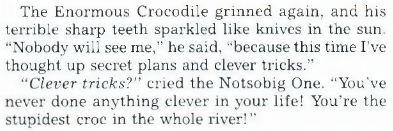 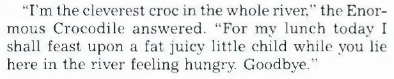 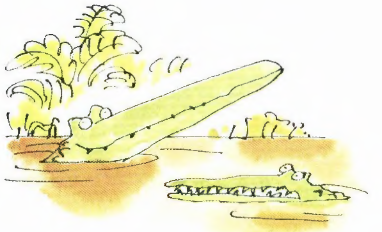  Year 3 Reading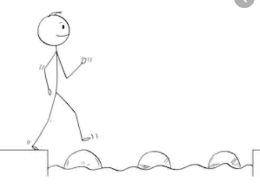 Steppingstone activityDay 3
LO: To make predictions
Success Criteria:Year 3 ReadingDay 3
LO: To make predictions
Success Criteria:Read the textWhat clever tricks do you predict the crocodile will use to catch a child?Draw and label 2 ideas of what the crocodile’s trick could beRead the textWhat secret plans and clever tricks do you predict the crocodile will use to catch a child?Draw and label 3 ideas of what the crocodile’s plan could be